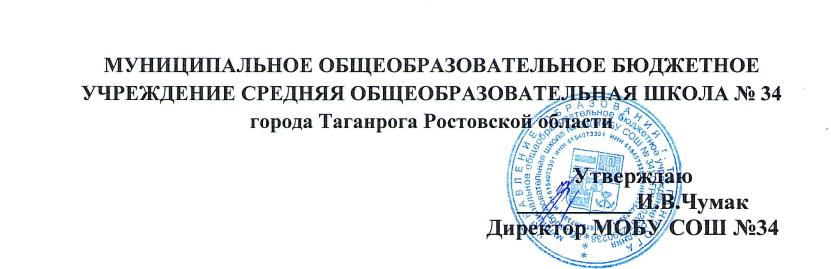 Информационная справка о внедрении модели внутришкольной системы повышения квалификациимуниципального общеобразовательного учреждения средней общеобразовательной школы №34В рамках внутришкольной системы повышения квалификации в апреле - мае 2022 года были проведены следующие мероприятия (приняли участие 96% педагогов школы).1.Обмен опытом на заседаниях методических объединений после прохождения курсов повышения квалификации:18.04.2022 на заседании ШМО учителей иностранного языка учитель Волжина Е.И.  обменялась опытом по итогам прохождения курсов повышения квалификации в ООО «Центр инновационного образования и воспитания», по программе «Преподавание предметной области «Иностранные языки» согласно Федеральному государственному образовательному стандарту». 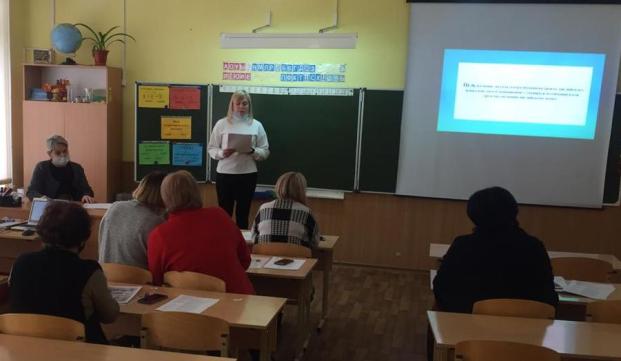 2. Проведен творческий отчет педагогов по итогам года «Мои педагогические находки»:17.05.2022 прошли заседания школьных методических объединений, на которых выступили педагоги с творческим отчетом23.05.2022 состоялось заседание Методического совета, на котором с творческим отчетом по итогам года «Мои инновации и находки» выступили:1. Колмыкова Г.Г. – учитель русского языка и литературы, руководитель ШМО учителей филологии. Представила опыт учителей русского языка школы по проблеме «Совершенствование читательской и орфографической грамотности на уроках»2. Волжина Е.И. – учитель английского языка, руководитель ШМО учителей иностранного языка. Выступила по теме «Театрализованные инсценировки как способ повышения мотивации и как средство обучения английскому языку». (Приложение 1)3. Коренец А.В. – учитель ИЗО, представила программу  «Стратегии успеха». Образовательный тренинг на основе копинг-стратегий, которая стала участником регионального конкурса учитель профильной школы (Приложение 2).4. Гнилицкая Е.С. –учитель технологии, руководитель ШМО учителей гуманитарного и эстетического цикла. Представила опыт работы по проблеме «Развитие познавательных и творческих способностей, обучающихся во внеурочной деятельности».5. Попова М.Е. – учитель математики, руководитель ШМО учителей математики и естественных наук. Представила опыт работы по проблеме «Использование ЦОР при подготовке к ОГЭ и ЕГЭ».3. В рамках работы «Школы молодого специалиста» проведены обучающие уроки молодых специалистов:Урок математики в 5В классе по теме «Задачи на совместную работу» учителем Бегина О.А.Урок русского языка в 6В классе по теме Синтаксис» учителем Аваковой Н.С.  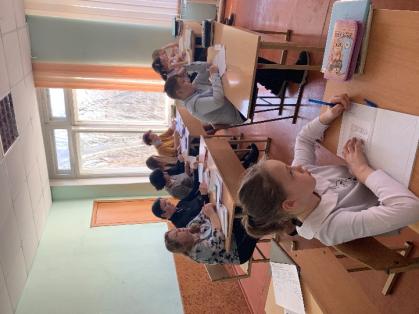  Приложение 1Выступление учителя английского языка Волжиной Е.И. на заседании ШМО 23.05.2022Тема: «Театрализованные инсценировки как способ повышения мотивации и как средство обучения английскому языку»   Данный проект представляет собой подробное описание этапов работы с методикой театрализации как способом и средством обучения английскому языку. Методика ориентирована на учеников  младшего и среднего школьного возрастов, которые  под руководством педагога повышают мотивацию к изучению английского языка.  Актуальность проблемы. Для повышения мотивации обучающихся к изучению английского языка актуальным, на мой взгляд, является применение театрализации (драматизации).  В процессе изучения иностранного языка элементы театрализации встречается на каждом шагу: лексика, разговорные формы отрабатываются не только в монологической речи, но и в диалогах. Использование элементов театрализации является одним из эффективных приемов активизации познавательной деятельности учащихся. . Я считаю, что театр - это один из самых доступных видов искусства для детей, помогающий решить многие актуальные проблемы педагогики и психологии.Развитие коммуникативных качеств личности;Воспитание воли, развитие памяти, воображения, инициативности, фантазии, речи;Нравственное воспитание;Художественное воспитание и образование детей;Формирование эстетического вкуса;Создание положительного эмоционального настроя,Решение конфликтных ситуаций через игру.  	 Кроме того, я хочу отметить, что обучающийся в рамках метода театрализации становится актером, то есть самостоятельным действующим лицом. Он, конечно, находится в определенных рамках, однако внутри них он совершенно свободен и действует автономно и инициативно. 	Театрализация (драматизация),которую я использую на уроках подразделяется на конкретные формы:1. Ролевые игры (игра обучающего или развлекательного назначения,)2. Инсценировки малых форм (небольшие сказки и рассказы, части произведений, театрализованные стихи)3.Инсценировка – спектакль (постановка драматического произведения, литературной или литературно-музыкальной программы). Элементы театрализованной деятельности я широко использую в учебном процессе в виде инсценировок и театрализованных игр, этюдов, пантомимы и т.д. Занимаясь одним общим делом, я и ученики становимся единомышленниками, а значит:-разрушается непонимание между учителем и учеником;-учитель становится менее доминантным;-появляется атмосфера доверия, и улучшаются отношения учителя с учениками;-дети становятся свободнее, раскрепощенные и  увереннее в себе;-дети учатся работать в команде, с уважением относиться друг к другу;-формируется чувство взаимопомощи и ответственности за свои знания;-ситуация успеха побуждает учащегося к дальнейшей деятельности;-игра будит творческую фантазию ребенка.	Также я организую занятия, руководствуясь несколькими положениями:Инсценировка проводится только на основе сказок и фрагментов, известным всем учащимся;Она происходит прямо на уроке в течение небольшого времени (5-10 минут) без предварительной подготовительной работы .Используя на уроках инсценировки, я пришла к мнению, что учащиеся быстро овладевают речевыми конструкциями и формулами (в рамках определенных ситуаций), потом автоматически оперируют ими при выполнении коммуникативных заданий другого рода.В среднем звене возможно усложнение программы и увеличение продолжительности театральной деятельности путем использования методики, именуемой «театр чтецов».«Театр чтецов»  я использую во всех видах и формах обучения иностранным языкам с того момента как обучаемые усваивают навыки чтения хотя бы на минимальном уровне. На уроках иностранного языка мои ученики театрализовано инсценируют различные литературные произведения (сказки и стихи) ,но особое внимание я уделяю соблюдению структуры сценария: завязка, основная часть, кульминация и развязка .При работе я использую различные упражнения, которые помогут снять сложности во время театрализованного инсценирования произведения:-Упражнения на проявление эмоций;-Упражнения на развитие воображения;-Использование на уроках песен и рифмовок ;-Разыгрывание диалогов .Изучая и применяя методику театрализации, я провела исследование. Исследование посвящено теме повышения мотивации на уроках английского языка в 4классе с применением театрализованной инсценировки. Исследование проходило поэтапно:I этап: подготовительныйАнализ УМК «English 4», 2014 года в соответствии с требованиями ФГОС нового поколения. Авторы: В.П. Кузовлев, Э.Ш. Перегудова, О.В. Стрельникова, О.В. Дуванова. Комплект  УМК  “English-4”состоит:-Книга для учащихся (Student’s Book) -Рабочая тетрадь (Activity Book).-Книга для чтения (Reader).-Звуковое приложение. -Книга для учителя (Teacher's Book).  Данное УМК направлено на овладение иностранным языком как средством общения через систему упражнений в говорении, чтение, аудировании и письме.В результате анализа УМК мне удалось выявить материал, который можно эффективно использовать для театральной инсценировки на уроках английского языка.Анализ УМК«English 4» автор В.П. КузовлевПроанализировав УМК   “English-4”, я определила подходящий материал для театрализованной инсценировки и выбрала стихотворение «Кittens». «Кittens»II этап: основной1.Анкетирование учащихся с целью выявления их отношения к предмету английский язык. Учащимся было предложено ответить на вопросы:Анализ анкетирования показал следующие результаты:Анкетирование учащихся 4  класса 1триместрПроанализировав анкетирование учащихся, я пришла к выводу, что в процессе обучения возникают сложности при изучении английского языка. Ребята предпочитают выполнять творческие и парные задания, делать проекты индивидуальные и групповые. Большинство детей предпочитают предмет окружающий мир, так как в нем много творческих и интересных заданий.Анализ успеваемости учащихся 4 «А» класса по результатам 1 полугодия 202-2022учебного года.Анализ успеваемости 4 «А» класса за 1 триместрАнализ успеваемости учащихся 4  класса по результатам 1 триместра 2019-2020 учебного года составляет 100%, а анализ качества знаний учащихся по предмету английский язык составляет54 %.Работа над театрализованной постановкой проходила по методике В.Н. Карташевой, поэтапно и последовательно:Анкетирование учащихся 4 «А» класса 2 полугодие 2021-2022 учебного годаПроанализировав анкеты учащихся, можно прийти к выводу, что современным школьникам интересны творческие и групповые задания. Они стимулируют познавательную активность и учат ребят работать совместно.  Анализ успеваемости учащихся 4 «А» класса по результатам 3 учебной четверти 2021-2022 учебного года учебного года составляет 100%, а анализ качества знаний учащихся по предмету английский язык составляет 81%.Проанализировав результаты учащихся 4 «А»  класса, видно, что успеваемость учащихся повысилась. Что свидетельствует о положительном использование театрализованной инсценировки как способа повышения мотивации учащихся на уроках английского языка.Подведя итоги работы, я сделала  следующий вывод.Роль театрализованной деятельности при обучение английскому языку очень велика. Ценно то, то в процессе театрализованной деятельности совершенствуются: интонационные, грамматические и лексические навыки; использование и отработка речевых фраз и клише в различных ситуациях; умение аудирования. Я использовала театрализованную инсценировку на уроках английского языка, с целью выявить повышение мотивации к изучению предмета английский язык в 4 «А» классе МОБУ СОШ №34. Результат исследования показал, что в процессе работы над данным видом деятельности, учащиеся стали более открытыми, повысилась успеваемость, дети стали проявлять инициативу в процессе обучения, атмосфера в классе стала командной, ребята стали эмоциональнее и креативнее выполнять различные задания.Использование данного метода отвечает целям и задачам современной педагогики в целом и её отдельных отраслей.Приложение 2.ЭФФЕКТИВНОСТЬ ОСОЗНАННЫХ  КОПИНГ-СТРАТЕГИЙУ СТАРШЕКЛАССНИКОВ В ПЕРИОД ПРЕДПРОФИЛЬНОЙ ПОДГОТОВКИ     Добрый день!     Я педагог дополнительного образования МОБУ СОШ №34 г. Таганрога – Коренец Анна Викторовна. Стаж педагогической работы в школе – более 40 лет. Сегодня мне хотелось обсудить очень важную проблему.      В быстро меняющихся современных условиях востребованной становится активная и жизнестойкая личность, способная быстро и адекватно реагировать на изменяющиеся условия и использовать эффективные стратегии осуществления выбора, в том числе и выбора будущей профессии. Ежедневно человеку приходится сталкиваться с различными стрессовыми ситуациями. От этого никуда не деться, но можно научиться справляться с этим состоянием и уменьшать его негативные последствия. Каждый субъект использует разные  механизмы совладающего поведения, которые присущи именно его характеру и темпераменту. К огромному сожалению, детей этому не учат в школах, а это отражается на качестве всей последующей жизни человека и общества.  Именно по этой причине в мире столько людей с хроническим стрессом, который со временем перерастает в психическое расстройство или депрессию. Наш собственный организм на подсознательном уровне стремится побороть стресс, нужно всего лишь ему помочь. Поэтому у меня возникла идея в качестве психолого-педагогической поддержки для обучающихся старших классов организовать занятия по программе «Стратегии успеха» в форме образовательного тренинга. Тренинг (от англ. «training» – «воспитание, обучение, подготовка») — интерактивная технология группового обучения, направленная на личностное и профессиональное развитие обучающихся на основе отработки алгоритмов, способов действий в ходе решения профессиональных и личностно значимых задач в психологически комфортной среде при активном и равноправном участии каждого обучающегося.     Актуальность. Выпускные экзамены в школе – это не простой этап в жизни подростков.  Большой груз ответственности и не совсем окрепшая психика тинейджеров ежегодно даёт определённый процент сбоев в сдаче ОГЭ и ЕГЭ. Зачастую, это не связано с реальными знаниями учеников. Поэтому наша инициативная группа, в которую вошли школьный психолог, классные руководители и наши добровольные помощники из числа самих старшеклассников, решили пойти экспериментальным путем.  Мы задались вопросом, как помочь нашим обучающимся выработать адаптивные механизмы совладающего поведения в ситуации подготовки  к сдаче экзаменов.  Для этого мы более детально изучили психологическое состояние детей данной возрастной категории и разработали программу в помощь обучающимся-выпускникам.        Тема нашего исследования «Эффективность осознанных копинг-стратегий у старшеклассников» Для совладания со стрессовыми ситуациями человек на протяжении своей жизни вырабатывает так называемое копинг-поведение или копинг-стратегии, то есть систему целенаправленного поведения по сознательному овладению ситуацией для уменьшения вредного влияния стресса. Об этом говорили многие выдающиеся психологи (Р. Лазарус, С. Фолкман, Э. Хейм и др.). В отечественной психологии изучению индивидуальных способов взаимодействия человека с ситуацией посвящено немало исследований (К.А. Абульханова, В.А. Бодров, Л.А. Китаев-Смык, А.А. Либин, К. Муздыбаев, С.К. Нартова-Бочавер, И.М. Никольская, Н.А. Сирота и др.) Эффективной стратегией, по мнению В.А. Бодрова, является поиск информации о данной ситуации или проблеме. В.А. Бодров отмечает, что отсутствие возможности и способности предсказывать развитие событий ведут к невозможности осуществления эффективного преодоления ситуации. Поскольку отсутствует возможность прогнозировать развитие событий, то это приводит к увеличению эмоционально-ориентированных копинг-стратегий.[2]     А теперь, в связи с нашей темой, более подробно рассмотрим  понятие эффективности. В толковом словаре прилагательное эффективный (от лат. effectus – «исполнение, действие») означает дающий эффект, приводящий к нужным результатам, действенный (т.е. способный воздействовать, активный). [3] А эффективность в широком смысле можно определить как достижение необходимого или желаемого результата с оптимальными затратами ресурсов (временных, материальных, энергетических, интеллектуальных, эмоциональных и пр.). Эффективность важна практически во всех сферах человеческой жизни: общении, влиянии, воспитательных воздействиях. В основном, это методы достижения цели оптимальными средствами. В нашем случае показаны связи копинг-стратегий с успешностью в учебной деятельности, эффективностью саморегуляции и психологическим благополучием старшеклассников.  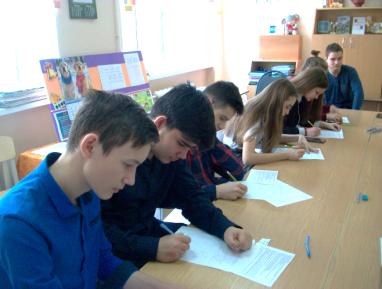      Старший подростковый возраст является наиболее приемлемым для того, чтобы сформировать правильную жизненную позицию для совладания со стрессовыми ситуациями. Ведущая деятельность - учебно - профессиональная. Мотивы, связанные с будущим, начинают побуждать учебную деятельность. Проявляется большая избирательность к учебным предметам. Основной мотив познавательной деятельности - стремление приобрести профессию. Чтобы это произошло важно предоставить участникам эксперимента возможность не только узнать о данном направлении в психологии, но и апробировать данные методы в своих жизненных ситуациях.       Новизна нашего исследования состоит в том, что эту проблему мы предлагаем решать параллельно с её практическим применением. В эксперименте приняли участие обучающиеся-выпускники нашей школы, всего 55 человек, из них – 27 девушек и 28 юношей.  Из числа анкетируемых образовалась группа выпускников, которые на добровольной основе дали согласие на дальнейшее участие в эксперименте. 9-А класс под руководством своего классного руководителя разделились на две группы, по 15 человек в каждой. Первая группа приняла решение под руководством школьного психолога и психологического тренера освоить  комплекс имеющихся копинг-стратегий, апробировать на себе воздействие психологических тренингов в этом направлении. А вторая группа  решила справляться с данными проблемами самостоятельно.  В этих двух группах  проводили замеры предпочтительных   копинг-стратегий  и в завершение эксперимента сделали сравнительный анализ.       Диагностический комплекс данной проблемы состоял из следующих методик:1. Анкетирование и диагностирование при помощи теста «Самочувствие, активность, настроение» (САН).2. Проективная методика выявления копинг-стратегий Р. Лазаруса.    «Человек под дождём».3. Методика «Индикатор копинг-стратегий» разработана Джеймсом Амирханом. 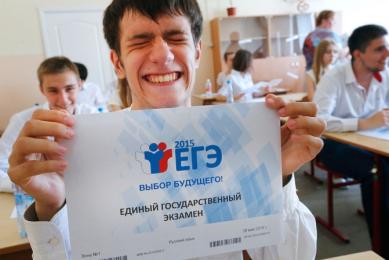 Цель исследования: проследить эффективность копинг-стратегий, связанных со стрессовыми жизненными ситуациями в предэкзаменационный период, и разработать цикл занятий для образовательного тренинга.      Задачи: ознакомиться с понятием копинг-стратегий, проработать психологическую литературу по данной тематике и дать её сравнительный анализ с учётом возможности её практического использования, подобрать приемлемые  методики для прохождения тестов, продумать методы сбора информации и её обработки, обобщить и подготовить материал практических занятий по данному вопросу для использования в работе школы, для классных руководителей, школьных психологов, органов школьного самоуправления.     Гипотиза: осознанный подбор копинг-стратегий увеличивает эффективность их использования в различных жизненных ситуациях и самостоятельном профессиональном выборе старшекласника.      По мнению С.К. Нартовой-Бочавер, копинг – это индивидуальный способ взаимодействия человека с ситуацией в соответствии с ее собственной логикой, значимостью в жизни человека и его психологическими возможностями [9]. К. Муздыбаев соответственно выделяет следующие специфические копинг-стратегии: стратегия, сфокусированная на оценке, стратегия, сфокусированная на проблеме, и стратегия, сфокусированная на эмоциях [10]. Существует достаточно большое количество различных классификаций стратегий копинг поведения. Можно выделить три основных критерия, по которым строятся эти классификации: 1. Эмоциональный/проблемный: – эмоционально-фокусированный копинг – направлен на урегулирование эмоциональной реакции; – проблемно-фокусированный – направлен на то, чтобы справиться с проблемой или изменить ситуацию, которая вызвала стресс. 2. Когнитивный/поведенческий: – «скрытый» внутренний копинг – когнитивное решение проблемы, целью которой является изменение неприятной ситуации, вызывающей стресс; – «открытый» поведенческий копинг – ориентирован на 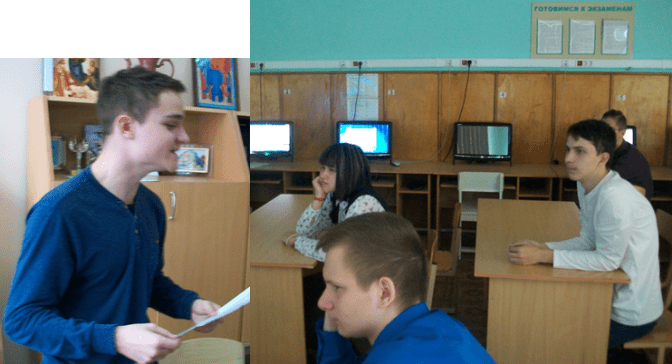 поведенческие действия, используются копинг-стратегии, наблюдаемые в поведении. 3.Успешный/неуспешный: – успешный копинг – используются конструктивные стратегии, приводящие в конечном итоге к преодолению трудной ситуации, вызвавшей стресс;  – неуспешный копинг –  используются неконструктивные стратегии, препятствующие преодолению трудной ситуации.      По результатам исследования все виды копинг-поведения мы условно разделили на три основные группы по степени их адаптивных возможностей: адаптивные, относительно адаптивные и неадаптивные. Согласно методике Э. Хейма  диагностика копинг-механизмов методика наметила адаптивные варианты копинг-поведения   : когнитивные копинг-стратегии: «проблемный анализ», «установка собственной ценности», «сохранение самообладания» – формы поведения, направленные на анализ возникших трудностей и возможных путей выхода из них, повышение самооценки и самоконтроля, более глубокое осознание собственной ценности как личности, наличие веры в собственные ресурсы в преодолении трудных ситуаций; эмоциональные копинг-стратегии: «протест», «оптимизм» – эмоциональное состояние с активным возмущением и протестом по отношению к трудностям и уверенностью в наличии выхода в любой, даже самой сложной, ситуации; поведенческие копинг-стратегии: «сотрудничество», «обращение», «альтруизм» – под которыми понимается такое поведение личности, при котором она вступает в сотрудничество со значимыми людьми, ищет поддержки в ближайшем социальном окружении или сама предлагает ее близким в преодолении трудностей.      Неадаптивные варианты копинг-поведения включают:когнитивные копинг-стратегии: «смирение», «растерянность», «диссимуляция», «игнорирование» – пассивные формы поведения с отказом от преодоления трудностей из-за неверия в свои силы и интеллектуальные ресурсы, с умышленной недооценкой неприятностей; 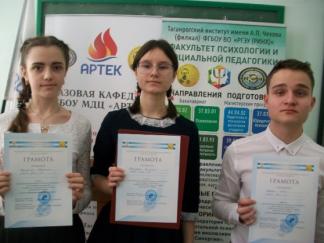 эмоциональные копинг-стратегии: «подавление эмоций», «покорность», «самообвинение», «агрессивность» – варианты поведения, характеризующиеся подавленным эмоциональным состоянием, состоянием безнадежности, покорности и недопущения других чувств, переживанием злости и возложением вины на себя и других; поведенческие копинг-стратегии: «активное избегание», «отступление» – поведение, предполагающее избегание мыслей о  неприятностях, пассивность, уединение, покой, изоляция, стремление уйти от активных межличностных контактов, отказ от решения проблем. [10]    На основе полученных результатов мы сделали  вывод, дополнительная информация о  копинг-стратегиях  и психологии личности помогает старшеклассникам более легко преодолевать стрессовые ситуации, связанные с экзаменами и дальнейшим выбором профессии.      Проблемно-орентированные копинги считаются более эффективными, чем эмоционально-ориентированные. В ходе эксперимента нами было замечено, что подростки, имеющие развитые проблемно-ориентированные копинги, то есть нацеленные на разрешение конкретной проблемы, также хорошо умеют справляться со своими негативными эмоциями, то есть имеют внутренние ресурсы в виде разнообразных конкретных способов совладания с негативными эмоциями. Старшие подростки могут оказывать помощь другим в качестве совета и психологической поддержки в трудных жизненных ситуациях. Проверка этого предположения была целью исследования. Исходя из полученных данных нашего исследования, можно сделать вывод, что преимущество у тех, кто знаком с   копинг-стратегиями не понаслышке, а на научно-практической основе. Им легче, в зависимости от конкретной жизненной ситуации, воспользоваться ориентированно направленными копинг-стратегиями на разрешение конкретной проблемы. Они более грамотно могут воспользоваться стратегией поиска социальной поддержки.  И у них появляется более разумный и осознанный подход к стратегиям избегания конструктивного характера. 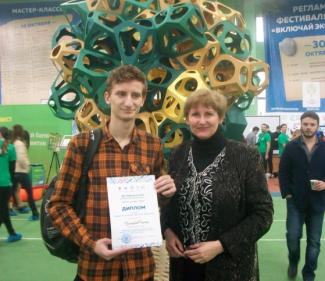         Замечено, что у подростков с трудностями в успеваемости, но хорошо развитыми копинг-стратегиями адаптации к жизненным проблемам, есть реальный шанс удачного «разрешения жизненных проблем», неплохо развит «поиск социальной поддержки» и наименее выражена стратегия «избегания  проблем». Этим и объясняется парадокс, когда не совсем успешный в учебе ученик, устраивается в этой жизни лучше, чем бывший отличник. И наоборот, успешный в школе ученик с трудом находит своё место во взрослой жизни. Адекватно реагировать на любую жизненную ситуацию, помогает осознанный выбор копинг-стратегий. Немаловажно, если подростков вовремя вооружить осознанными знаниями о копинг-стратегиях, навыками аутотренинга и другим способам здорового снятия стресса. Подростку будет легче понять себя и справиться со всеми жизненными проблемами. 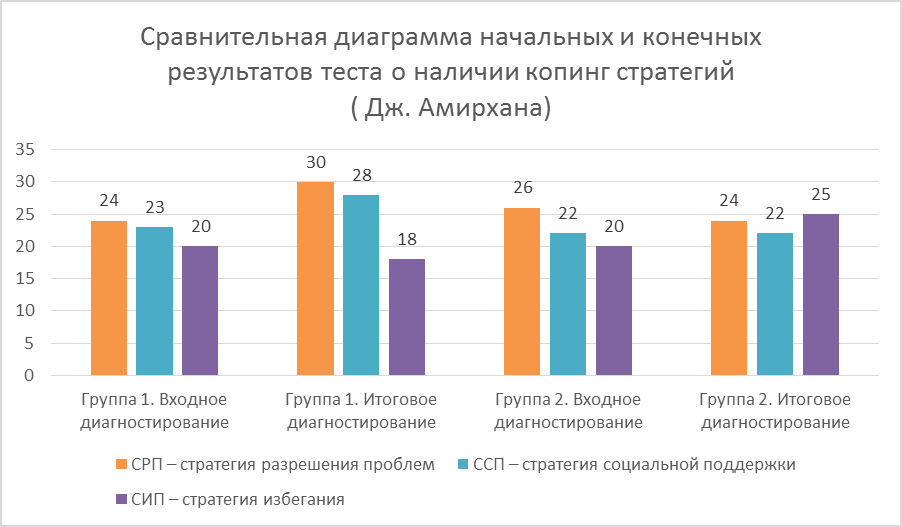 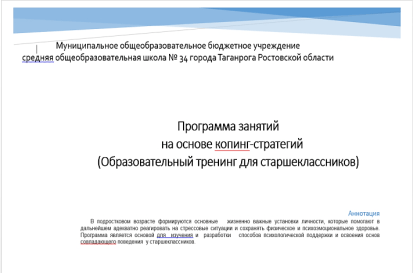 	Выводы. Повышению эффективности копинг-стратегий способствуют наличие осознанной цели и продуманного плана, соотнесение плана и цели, возможность ответа на вопрос «Для чего?», а не «Почему?», вера в себя, в собственные силы, в успех и удачу.          Таким образом, мы можем сделать общий вывод, что более эффективными являются копинг-стратегии на основе   осознанного выбора личности, направленного на конструктивное разрешения жизненных проблем. Итогом нашей работы является экспериментальная программа психологического практикума «Экзамен как шаг к успеху или эффективность осознанных копинг-стратегий у старшеклассников».  Чтобы добиться осознанного использования копинг-стратегий участникам эксперимента было предложено включиться в совместную работу и познакомиться более подробно с этим понятием. С этой целью была организована система дополнительных занятий и индивидуальных консультаций по обмену информацией по данной тематике. При этом были использованы как теоретические (анализ, синтез, аналогия, обобщение, классификация доступного материала по данной тематике), так и практические или  эмпирические  (наблюдение, изучение рисунков, измерение, описание, сравнение, анкетирование, опрос, беседа) методы исследования.        В ходе эксперимента было организовано 6 занятий в форме встреч. Исследовательский  характер занятий  способствовал  вовлечению всех участников в активную работу. Это проявлялось в умении  взаимодействовать или находится в режиме беседы, диалога участников по отношению друг к другу. Интерес в группе поддерживался за счет разнообразных форм занятий и вовлеченности каждого из участников в процесс подготовки занятий. Темы занятий были распределены между  участниками группы.      По желанию  можно было готовить тему очередного занятия индивидуально или по 2-3 человека совместно.  Каждое занятие должно было соответствовать определенной  тематике , иметь цель, задачи и состоять из трёх основных этапов. 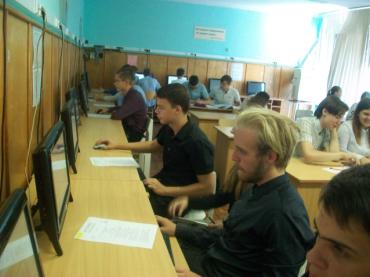 1. Вводная часть (разминка, введение в тему)2. Основная часть (рабочая, вопросы теории и практики, образовательные тренинги.)3. Завершение (рефлексия, осознание, перспективы дальнейшей работы).        Подготовка  к занятию начиналась с консультации у школьного психолога. Оговаривалась тематика занятия, формулировались цели и задачи, определялись временные рамки. В течении недели шел поиск и отбор   материала для занятий. Занятия проходили после уроков в форме неформального общения по принципу «круглого стола». По времени одно занятие занимало от 30 до 60 минут. Участники группы обменивались интересной информацией, которую находили в различных ресурсах системы Интернет. Теоретический материал рассматривался в виде мини-лекций, презентаций проблемного характера, бесед.  Затем шло обсуждение и проводились различные упражнения для снятия психоэмоционального напряжения и гармонизации внутреннего состояния. Среди них -  анкетирование, онлайн-викторины, игровые занятия, обсуждения, беседы с психологом, мини-диспуты, аутотренинговые упражнения, просмотры видеофрагментов для позитивного настроя.  В завершение каждого занятия подводились итоги и ответы на вопросы для себя: «Что узнали нового? Как изменилось самочувствие? Что считаете приемлемым для собственного использования? Какие виды ресурсов хотелось бы освоить дополнительно?  Давалась оценка наработанного материала. В итоге появилась адаптированная программа для дополнительных занятий   на основе копинг-стратегий (Образовательный тренинг для старшеклассников).   Печатный вариант программы на основе копинг-стратегий для старшеклассников  будет представлен  на защите работы. Программа  данного образовательного курса послужит основой для  изучения и дальнейшей  разработки   способов психологической поддержки и освоения основ совладающего поведения  у старшеклассников. Актуальность предложенного направления работы в школе очевидна, ведь именно в подростковом возрасте формируются основные   жизненно важные установки личности, которые помогают в дальнейшем адекватно реагировать на стрессовые ситуации и сохранять физическое и психоэмоциональное здоровье в постоянно меняющемся современном мире и облегчат самоопреденение подростка в профессиональном плане.  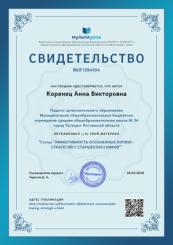 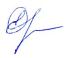                                   Заместитель директора по УВР                       Ороева Е.А.19.04.2022 на заседании ШМО учителей начальных классов учитель Кухтина Н.Л.  обменялась опытом по итогам прохождения курсов повышения квалификации в ГБУ ДПО РО «РИПК и ППРО», по программе «Экономическое образование», по проблеме: «Методика преподавания основ финансовой грамотности в общеобразовательных организациях»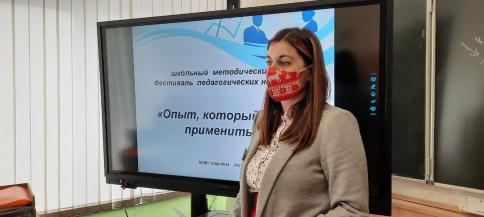 С отчетом выступает учитель истории Филимонова Н.С.Вид Тема в УМК «English 4»Стихи Unit 2. The animals I like. «Alligator» «Кittens»Unit 3. It’s time for me! «Time»Unit 6. This is where I live.«Нome»Unit 7. My dream job.«Elli»СказкиUnit 2. The animals I like. «Bears»Unit 6. This is where I live. «Place where Ilive»Unit 7. My dream job. «Hunca Munca» «Little rabbit»ПесниUnit 2. The animals I like.«Who is afraid ..»Unit 3. It’s time for me! «Ghost»Unit 7. My dream job. «Doctor»ВопросОтветНравится ли вам изучать английский язык?6-да,5-нетНравится ли вам выполнять домашнее задание по английскому языку ?5-да,6-нетКакие задания вам правится выполнять?4-в рабочей тетради;3-в паре;4- проект.Какие задания вызывают у вас наибольшие трудности?5-чтение;5-на использование времен;1-никакие.Какой учебный предмет вам кажется наиболее интересным?5-английский язык;6-окружающий мир.Учащиеся 4 «А» классаОценка за 1 триместр1 .Асыка Д.32.Багдасарьянц Б.53.Дранишникова В.34.Ерофеевский Н.45.Кияшко К.56.Коршунова А.47.Перепелица Д.38.Петухова Я.310.Царенко М.411.Шабельникова П.5ВопросОтветНравится ли вам изучать английский язык?9-да; 2-нет.Нравится ли вам выполнять домашнее задание по английскому языку?9-да;2-нет.Какие задания вам нравится выполнять?6-играть на сцене;5- проект.Какие задания вызывают у вас наибольшие трудности?4-чтение;2-учить стихи;5-никакие.Какой учебный предмет вам кажется наиболее интересным?8-английский язык;3-окружающий мир.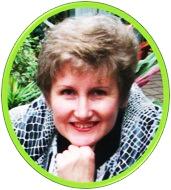         Коренец Анна Викторовна        Коренец Анна Викторовна1. Информация о педагогеОбщий педагогический стаж: 43 годаС 07.09.2015 — по настоящее время работает в МОБУ СОШ № 34 г. Таганрога Ростовской области.Должность: учитель ИЗО,  Муниципальное общеобразовательное бюджетное учреждение средняя общеобразовательная школа №34. тел. 8(8634)601-222.E-mail: sch34@tagobr.ru.Образование: высшееДипломы: 1983 г. – Ростовский-на-Дону государственный педагогический институт по специальности история и обществоведение, 1989 г. - Кубанский государственный университет по специальности черчение и изобразительное искусство, факультет художественно-технической графики.Удостоверения о повышении квалификации:2016 г. – ЮФУ по программе «Психолого-педагогические технологии во внеурочной деятельности в условиях реализации ФГОС» 2018 г. – ЮФУ по дополнительной профессиональной программе «Психологические технологии в рамках реализации  ФГОС» Содержание конкурсных материалов:Информация о педагоге……………….………………………………………………1Описание идеи и  реализации эксперимента по теме: «Эффективность осознанных  копинг-стратегий у старшеклассников в период предпрофильной подготовки»………2Список литературы и интернет-источников……………………………...11 Приложения:Программа  «Стратегии успеха». Образовательный тренинг на основе копинг-стратегий.Презентация «Эффективность  осознанных  копинг-стратегий у старшеклассников»1. Информация о педагогеОбщий педагогический стаж: 43 годаС 07.09.2015 — по настоящее время работает в МОБУ СОШ № 34 г. Таганрога Ростовской области.Должность: учитель ИЗО,  Муниципальное общеобразовательное бюджетное учреждение средняя общеобразовательная школа №34. тел. 8(8634)601-222.E-mail: sch34@tagobr.ru.Образование: высшееДипломы: 1983 г. – Ростовский-на-Дону государственный педагогический институт по специальности история и обществоведение, 1989 г. - Кубанский государственный университет по специальности черчение и изобразительное искусство, факультет художественно-технической графики.Удостоверения о повышении квалификации:2016 г. – ЮФУ по программе «Психолого-педагогические технологии во внеурочной деятельности в условиях реализации ФГОС» 2018 г. – ЮФУ по дополнительной профессиональной программе «Психологические технологии в рамках реализации  ФГОС» Содержание конкурсных материалов:Информация о педагоге……………….………………………………………………1Описание идеи и  реализации эксперимента по теме: «Эффективность осознанных  копинг-стратегий у старшеклассников в период предпрофильной подготовки»………2Список литературы и интернет-источников……………………………...11 Приложения:Программа  «Стратегии успеха». Образовательный тренинг на основе копинг-стратегий.Презентация «Эффективность  осознанных  копинг-стратегий у старшеклассников»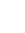 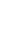 МОБУ СОШ № 34,город Таганрог,Ростовская область1. Информация о педагогеОбщий педагогический стаж: 43 годаС 07.09.2015 — по настоящее время работает в МОБУ СОШ № 34 г. Таганрога Ростовской области.Должность: учитель ИЗО,  Муниципальное общеобразовательное бюджетное учреждение средняя общеобразовательная школа №34. тел. 8(8634)601-222.E-mail: sch34@tagobr.ru.Образование: высшееДипломы: 1983 г. – Ростовский-на-Дону государственный педагогический институт по специальности история и обществоведение, 1989 г. - Кубанский государственный университет по специальности черчение и изобразительное искусство, факультет художественно-технической графики.Удостоверения о повышении квалификации:2016 г. – ЮФУ по программе «Психолого-педагогические технологии во внеурочной деятельности в условиях реализации ФГОС» 2018 г. – ЮФУ по дополнительной профессиональной программе «Психологические технологии в рамках реализации  ФГОС» Содержание конкурсных материалов:Информация о педагоге……………….………………………………………………1Описание идеи и  реализации эксперимента по теме: «Эффективность осознанных  копинг-стратегий у старшеклассников в период предпрофильной подготовки»………2Список литературы и интернет-источников……………………………...11 Приложения:Программа  «Стратегии успеха». Образовательный тренинг на основе копинг-стратегий.Презентация «Эффективность  осознанных  копинг-стратегий у старшеклассников»1. Информация о педагогеОбщий педагогический стаж: 43 годаС 07.09.2015 — по настоящее время работает в МОБУ СОШ № 34 г. Таганрога Ростовской области.Должность: учитель ИЗО,  Муниципальное общеобразовательное бюджетное учреждение средняя общеобразовательная школа №34. тел. 8(8634)601-222.E-mail: sch34@tagobr.ru.Образование: высшееДипломы: 1983 г. – Ростовский-на-Дону государственный педагогический институт по специальности история и обществоведение, 1989 г. - Кубанский государственный университет по специальности черчение и изобразительное искусство, факультет художественно-технической графики.Удостоверения о повышении квалификации:2016 г. – ЮФУ по программе «Психолого-педагогические технологии во внеурочной деятельности в условиях реализации ФГОС» 2018 г. – ЮФУ по дополнительной профессиональной программе «Психологические технологии в рамках реализации  ФГОС» Содержание конкурсных материалов:Информация о педагоге……………….………………………………………………1Описание идеи и  реализации эксперимента по теме: «Эффективность осознанных  копинг-стратегий у старшеклассников в период предпрофильной подготовки»………2Список литературы и интернет-источников……………………………...11 Приложения:Программа  «Стратегии успеха». Образовательный тренинг на основе копинг-стратегий.Презентация «Эффективность  осознанных  копинг-стратегий у старшеклассников»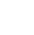 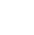 8(918)562-15-321. Информация о педагогеОбщий педагогический стаж: 43 годаС 07.09.2015 — по настоящее время работает в МОБУ СОШ № 34 г. Таганрога Ростовской области.Должность: учитель ИЗО,  Муниципальное общеобразовательное бюджетное учреждение средняя общеобразовательная школа №34. тел. 8(8634)601-222.E-mail: sch34@tagobr.ru.Образование: высшееДипломы: 1983 г. – Ростовский-на-Дону государственный педагогический институт по специальности история и обществоведение, 1989 г. - Кубанский государственный университет по специальности черчение и изобразительное искусство, факультет художественно-технической графики.Удостоверения о повышении квалификации:2016 г. – ЮФУ по программе «Психолого-педагогические технологии во внеурочной деятельности в условиях реализации ФГОС» 2018 г. – ЮФУ по дополнительной профессиональной программе «Психологические технологии в рамках реализации  ФГОС» Содержание конкурсных материалов:Информация о педагоге……………….………………………………………………1Описание идеи и  реализации эксперимента по теме: «Эффективность осознанных  копинг-стратегий у старшеклассников в период предпрофильной подготовки»………2Список литературы и интернет-источников……………………………...11 Приложения:Программа  «Стратегии успеха». Образовательный тренинг на основе копинг-стратегий.Презентация «Эффективность  осознанных  копинг-стратегий у старшеклассников»1. Информация о педагогеОбщий педагогический стаж: 43 годаС 07.09.2015 — по настоящее время работает в МОБУ СОШ № 34 г. Таганрога Ростовской области.Должность: учитель ИЗО,  Муниципальное общеобразовательное бюджетное учреждение средняя общеобразовательная школа №34. тел. 8(8634)601-222.E-mail: sch34@tagobr.ru.Образование: высшееДипломы: 1983 г. – Ростовский-на-Дону государственный педагогический институт по специальности история и обществоведение, 1989 г. - Кубанский государственный университет по специальности черчение и изобразительное искусство, факультет художественно-технической графики.Удостоверения о повышении квалификации:2016 г. – ЮФУ по программе «Психолого-педагогические технологии во внеурочной деятельности в условиях реализации ФГОС» 2018 г. – ЮФУ по дополнительной профессиональной программе «Психологические технологии в рамках реализации  ФГОС» Содержание конкурсных материалов:Информация о педагоге……………….………………………………………………1Описание идеи и  реализации эксперимента по теме: «Эффективность осознанных  копинг-стратегий у старшеклассников в период предпрофильной подготовки»………2Список литературы и интернет-источников……………………………...11 Приложения:Программа  «Стратегии успеха». Образовательный тренинг на основе копинг-стратегий.Презентация «Эффективность  осознанных  копинг-стратегий у старшеклассников»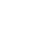 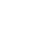 a.korenetz2017@yandex.ru1. Информация о педагогеОбщий педагогический стаж: 43 годаС 07.09.2015 — по настоящее время работает в МОБУ СОШ № 34 г. Таганрога Ростовской области.Должность: учитель ИЗО,  Муниципальное общеобразовательное бюджетное учреждение средняя общеобразовательная школа №34. тел. 8(8634)601-222.E-mail: sch34@tagobr.ru.Образование: высшееДипломы: 1983 г. – Ростовский-на-Дону государственный педагогический институт по специальности история и обществоведение, 1989 г. - Кубанский государственный университет по специальности черчение и изобразительное искусство, факультет художественно-технической графики.Удостоверения о повышении квалификации:2016 г. – ЮФУ по программе «Психолого-педагогические технологии во внеурочной деятельности в условиях реализации ФГОС» 2018 г. – ЮФУ по дополнительной профессиональной программе «Психологические технологии в рамках реализации  ФГОС» Содержание конкурсных материалов:Информация о педагоге……………….………………………………………………1Описание идеи и  реализации эксперимента по теме: «Эффективность осознанных  копинг-стратегий у старшеклассников в период предпрофильной подготовки»………2Список литературы и интернет-источников……………………………...11 Приложения:Программа  «Стратегии успеха». Образовательный тренинг на основе копинг-стратегий.Презентация «Эффективность  осознанных  копинг-стратегий у старшеклассников»1. Информация о педагогеОбщий педагогический стаж: 43 годаС 07.09.2015 — по настоящее время работает в МОБУ СОШ № 34 г. Таганрога Ростовской области.Должность: учитель ИЗО,  Муниципальное общеобразовательное бюджетное учреждение средняя общеобразовательная школа №34. тел. 8(8634)601-222.E-mail: sch34@tagobr.ru.Образование: высшееДипломы: 1983 г. – Ростовский-на-Дону государственный педагогический институт по специальности история и обществоведение, 1989 г. - Кубанский государственный университет по специальности черчение и изобразительное искусство, факультет художественно-технической графики.Удостоверения о повышении квалификации:2016 г. – ЮФУ по программе «Психолого-педагогические технологии во внеурочной деятельности в условиях реализации ФГОС» 2018 г. – ЮФУ по дополнительной профессиональной программе «Психологические технологии в рамках реализации  ФГОС» Содержание конкурсных материалов:Информация о педагоге……………….………………………………………………1Описание идеи и  реализации эксперимента по теме: «Эффективность осознанных  копинг-стратегий у старшеклассников в период предпрофильной подготовки»………2Список литературы и интернет-источников……………………………...11 Приложения:Программа  «Стратегии успеха». Образовательный тренинг на основе копинг-стратегий.Презентация «Эффективность  осознанных  копинг-стратегий у старшеклассников»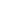 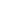 https://perspektiva-34.blogspot.com/.1. Информация о педагогеОбщий педагогический стаж: 43 годаС 07.09.2015 — по настоящее время работает в МОБУ СОШ № 34 г. Таганрога Ростовской области.Должность: учитель ИЗО,  Муниципальное общеобразовательное бюджетное учреждение средняя общеобразовательная школа №34. тел. 8(8634)601-222.E-mail: sch34@tagobr.ru.Образование: высшееДипломы: 1983 г. – Ростовский-на-Дону государственный педагогический институт по специальности история и обществоведение, 1989 г. - Кубанский государственный университет по специальности черчение и изобразительное искусство, факультет художественно-технической графики.Удостоверения о повышении квалификации:2016 г. – ЮФУ по программе «Психолого-педагогические технологии во внеурочной деятельности в условиях реализации ФГОС» 2018 г. – ЮФУ по дополнительной профессиональной программе «Психологические технологии в рамках реализации  ФГОС» Содержание конкурсных материалов:Информация о педагоге……………….………………………………………………1Описание идеи и  реализации эксперимента по теме: «Эффективность осознанных  копинг-стратегий у старшеклассников в период предпрофильной подготовки»………2Список литературы и интернет-источников……………………………...11 Приложения:Программа  «Стратегии успеха». Образовательный тренинг на основе копинг-стратегий.Презентация «Эффективность  осознанных  копинг-стратегий у старшеклассников»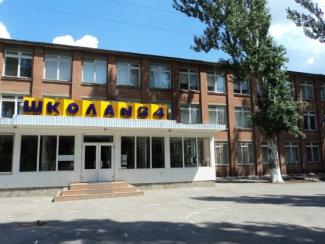 1. Информация о педагогеОбщий педагогический стаж: 43 годаС 07.09.2015 — по настоящее время работает в МОБУ СОШ № 34 г. Таганрога Ростовской области.Должность: учитель ИЗО,  Муниципальное общеобразовательное бюджетное учреждение средняя общеобразовательная школа №34. тел. 8(8634)601-222.E-mail: sch34@tagobr.ru.Образование: высшееДипломы: 1983 г. – Ростовский-на-Дону государственный педагогический институт по специальности история и обществоведение, 1989 г. - Кубанский государственный университет по специальности черчение и изобразительное искусство, факультет художественно-технической графики.Удостоверения о повышении квалификации:2016 г. – ЮФУ по программе «Психолого-педагогические технологии во внеурочной деятельности в условиях реализации ФГОС» 2018 г. – ЮФУ по дополнительной профессиональной программе «Психологические технологии в рамках реализации  ФГОС» Содержание конкурсных материалов:Информация о педагоге……………….………………………………………………1Описание идеи и  реализации эксперимента по теме: «Эффективность осознанных  копинг-стратегий у старшеклассников в период предпрофильной подготовки»………2Список литературы и интернет-источников……………………………...11 Приложения:Программа  «Стратегии успеха». Образовательный тренинг на основе копинг-стратегий.Презентация «Эффективность  осознанных  копинг-стратегий у старшеклассников»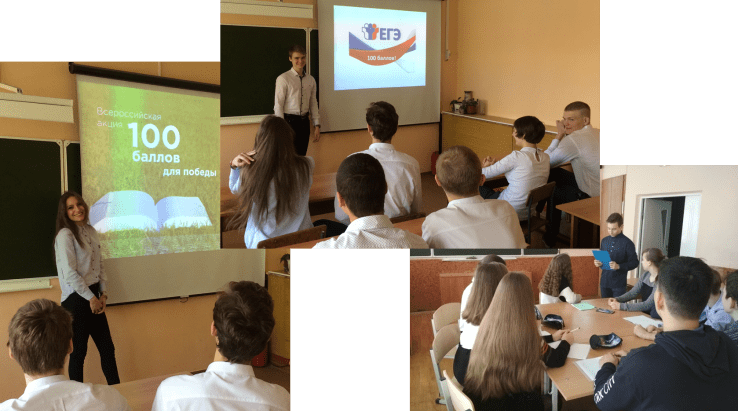 